ПОРТФОЛИОПРОФЕССИОНАЛЬНЫХ ДОСТИЖЕНИЙ ПЕДАГОГИЧЕСКОГО РАБОТНИКА САХАЛИНСКОЙ ОБЛАСТИРоманюк Ирины Николаевныпреподаватель фортепианопервая квалификационная категорияМуниципальное бюджетное образовательное учреждение дополнительного образования«Детская школа искусств г. Поронайска» Поронайского городского округа Сахалинской области694240, г. Поронайск, ул. Октябрьская, д.638-914-196-41-15 - мобильный телефон, рабочий (42431)5-27-44E-mail: pgo.mboudodship@sakhalin.gov.ru 2023 г.СОДЕРЖАНИЕОбщие сведенияРезультаты профессиональной деятельности за межаттестационный периодРезультаты освоения обучающимися образовательных программ по итогаммониторингов, проводимых организациейВыявление и развитие у обучающихся способностей к творческой деятельности, а также их участия в олимпиадах, конкурсах, фестивалях, смотрах детского и юношеского творчества Личный вклад в повышение качества образования, совершенствование методов обучения и воспитания и продуктивного использования новых образовательных технологий, транслирование в педагогических коллективах опыта практических результатов своей профессиональной деятельности, в томчисле экспериментальной и инновационной	 Активное участие в работе методических объединений педагогических работников организаций, в разработке программно-методического сопровождения образовательного процесса, профессиональных конкурсахДополнительная информация1.Общие сведенияРоманюк Ирина Николаевна Дата рождения: 25.05.1958 г.Место работы: Муниципальное бюджетное образовательное учреждение дополнительного образования «Детская школа искусств г. Поронайска».Занимаемая должность: концертмейстер.Образование и квалификация:Приложение 1  Сведения	о	дополнительном	профессиональном	образовании	(повышение квалификации,переподготовка): Приложение 2Стаж работы:Наличие квалификационной категории:Наличие государственных наград, званий, ученой степени, ученого звания:Приложение 3Сведения о реализуемых педагогическим работником образовательных программах:Приложение 4 пункт 1Результаты освоения обучающимися образовательных программ по результатам мониторингов, проводимых организациейОсвоение обучающимися образовательных программ по результатам промежуточной аттестации (учебного года) для индивидуальных дисциплин:Приложение 4 пункт 2Сохранность контингента обучающихся в течении года:Приложение 4 пункт 3Результаты внеурочной деятельности обучающихся (участие в выставочной, концертной и проектной деятельности):Приложение 4 пункт 4Наличие выпускников, поступивших в профильные вузы по специальности сферы культуры и    искусства:Результаты деятельности педагогического работника по выявлению и развитию способностей обучающихся в рамках внеурочной, воспитательной и социально-значимой деятельности Приложение 5Личный вклад в повышение качества образования, распространение педагогического опыта, использование новых образовательных технологийСоставление образовательных программ:Наличие опубликованных статей, методических разработок, материалов, пособий, сценариев, аранжировок, репертуарных сборников, используемых в образовательном процессе: нетИнформация об обобщении опыта: отсутствуетИнформация о выступлениях на конференциях, семинарах, вебинарах, секциях, проведение мастер-классов, открытых уроков: отсутствуетКонцертная, выставочная деятельность преподавателя:Приложение 6 6.Результаты участия в профессиональных конкурсах, имеющих официальный статус:Приложение 77. Участие в инновационной, экспериментальной и проектно-исследовательской деятельности:8.Руководство коллективом, имеющим звание «Образцовый»:9.Руководство учебно-творческим коллективом:10.Руководство методическим объединением педагогических работников организаций:11.Участие в экспертных комиссиях, в жюри конкурсов; в аттестационных и экспертных комиссиях   по аттестации педагогических кадров:Приложение 812.Использование электронных образовательных ресурсов в образовательном процессе:13.Информация о применении дистанционного обучения: Приказ № 58 от 09.03.2021 «О переводе на обучение с помощью дистанционных и электронных образовательных технологий».Приложение 9Официальные награды, поощрения, ученые степени, звания,присвоенные за успехи в профессиональной деятельности и личный вклад в развитие сферы образования:Приложение 10Педагогический работникРоманюк И.Н.ф.и.о________________________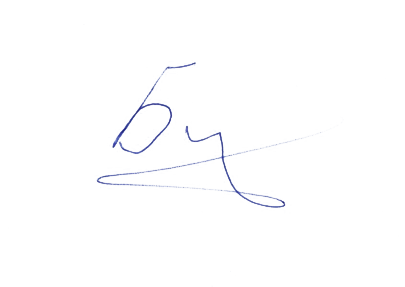 подписьУровень образованияНаименование образовательной организацииНаправление подготовки, специальностьПериод обученияКвалификацияРеквизиты документаСреднее профессиональное специальноеХабаровский краевой колледж искусствФортепиано1973-1977Преподаватель ДМШ по классу фортепиано, концертмейстерДипломЯ № 886540  ГодНаименование образовательной организацииНаименование образовательной программыОбъем, час.Вид профессиональной деятельности, квалификацияРеквизиты документа2019ГБПОУ«Сахалинский колледж искусств»«Жанры крупной формы в работе с творчески одаренными детьми в классах фортепиано и струнных смычковых инструментов»72Повышение квалификации, преподавательУдостоверение№ 6524067478092022АНО ДПО «Институт современного образования»«Совершенствование профессиональных компетенций преподавателя по классу фортепиано в ДМШ, ДШИ»72Повышение квалификации, преподавательУдостоверение№ 363102817009ПериодМесто работыДолжность, предмет (дисциплина, модуль, направлениедеятельности)Стаж педагогической деятельности:в том числев том числеПериодМесто работыДолжность, предмет (дисциплина, модуль, направлениедеятельности)Стаж педагогической деятельности:в данной должностив данной организации1976-2023Муниципальноебюджетное образовательноеучреждениедополнительногообразования«Детская школаискусств г. Поронайска»Преподавательфортепиано47 лет47 лет41 летИтого: 47 летИтого: 47 летИтого: 47 летИтого: 47 летИтого: 47 летИтого: 47 летКвалификационная категорияДолжность, по которой присвоенакатегория, предмет (профиль)Период действияквалификационной категорииПериод действияквалификационной категорииРеквизитыдокументаКвалификационная категорияДолжность, по которой присвоенакатегория, предмет (профиль)дата началадата окончанияРеквизитыдокументаПерваяпреподаватель25.02.201925.02.2024Распоряжение министерства Сахалинской области№ 3.12-231-р от 01.03.2019ГодНаграда, поощрение, званиеРеквизиты документа о присвоении2010Почетная грамота Министерства культуры Российской Федерации и Российского профсоюза работников культурыПриказ № 717-вн от 05.07.20102016Почетная грамота Министерства культуры и архивного дела Сахалинской областиРаспоряжение от 14.03.2016 П 91-р2020Почетная грамота Администрации Поронайского городского округаРаспоряжение от 28.09.2020№ 4692021Почетная грамота Председателя Собрания Поронайского городского округа второго созываРаспоряжение от 20.05.2021 № 5УчебныйгодКласс(группа)Программа (ы)Учебный предмет2018-20231-8ДПОП «Фортепиано»-Специальность и чтение с листа-Ансамбль-Концертмейстерский класс2018-20231-4ДООП «Фортепиано»-Специальность и чтение с листа-АнсамбльПредметУчебный годКол-во обучающихся, челУспеваемость %Качество знаний %Средний баллСпециальность и чтение с листа2018-201912 чел.10041,73,6Специальность и чтение с листа2019-202010 чел.100603,8Специальность и чтение с листа2020-20219 чел.10077,84,3Специальность и чтение с листа2021-202210 чел.100904,3Специальность и чтение с листа2022-20237 чел.1001004,6Учебный годНа начало годаКонец годаСохранность в %2018-1912 чел.12 чел.1002019-2010 чел.10 чел.1002020-219 чел.9 чел.1002021-2210 чел.10 чел.1002022-239 чел.7 чел.77,8№МероприятиеУровеньКол-во участников/ФИО участников1.28.09.2018 Праздничный концерт, посвященный Международному Дню Музыки «А музыка звучит…»школьный1 обучающийся Цыхотская А.2.15.02.2019 Отчетный концерт отделения инструментального исполнительства.школьный    2 обучающихся Котова П.,Омельченко М.3.26.04.2019г. Детская филармония «На вечере у её Величества музыки».школьный1 обучающийся Цыхотская А.4.04.12.2020 МБОУДО ДШИ г. ПоронайскаДетская филармонияшкольный     1 обучающийся Котова П.5.01.10.2020 Праздничный концерт МБОУДО ДШИ г. Поронайска «Мелодия Осени», посвящённая Дню Музыки и Дню пожилых людей школьный3 обучающихсяЦыхотская А.Омельченко М.Платонова А.6.22.05.2021г. Юбилейный отчетный концерт МБОУДО ДШИ г. Поронайска «Алиса в стране чудес».муниципальный4 обучающихсяФайзульянова А.,Платонова А.,Хрыкина С.,Цыхотская А.7.12.02.2021г. Отчетный концерт отделения инструментального исполнительства.школьный3 обучающихсяПлатонова А.Омельченко М. Котова П.,Хрыкина С.8.05.03.2021г. Праздничный концерт «Все звуки музыки тебе…», посвященный Международному Женскому дню.школьный2 обучающихсяПлатонова А.,Цыхотская А.9.12.05.2021 МБУДО ДШИ г. ПоронайскаКонцерт «Памяти фронтовых бригад посвящается»школьный2 обучающихсяЦыхотская А.,Файзульянова А.10.01.10.2021г. Праздничный концерт «А музыка звучит», Международному Дню Музыки и пожилых людей.школьный3 обучающихсяЦыхотская А., Платонова А.,Хрыкина С.11.03.12.2021г. «Детская филармония».школьный3 обучающихсяЦыхотская А., Платонова А.,Хрыкина С.12.11.03.2022г. Отчетный концерт отделения инструментального исполнительства.школьный3 обучающихсяЦыхотская Н.,Хрыкина С.,Платонова А. 13.27.05.2022к/з ДШИ г. ПоронайскаВыпускной вечер «В сердцах искусство навсегда…»школьный1 обучающийсяЦыхотская А.14.07.10.2022г. Концерт, посвященный 100-летию российского джаза и Международному Дню музыки «А музыка звучит…».школьный2 обучающихсяПлатонова А.,Фазуйлянова А.15.24.11.2022г.Концерт «Мир озарен любовью матерей».школьный  1 обучающийсяФайзульянова А.16.16.12.2022г.Детская филармония.школьный3 обучающихсяКотова П.,Платонова А.,Омельченко М.17.17.01.2022г.МБОУ СОШ № 7Участие в открытие Муниципального конкурса «Учитель года»муниципальный1 обучающийсяХрыкина С.18.20.04.2022г.Участие в Межмуниципальном академическом концерте «Я учусь…» в рамках V межмуниципального фестиваля – конкурса «ВЕСНА!»пгт Смирных.муниципальный1 обучающийсяЦыхотская А.19.25.04.2022г.МБУК КДЦ «МИР»,к/з «Центральный»Отчетный концерт МБОУ ДО ДШИ г. Поронайска «Хорошее Настроение»муниципальный1 обучающийсяЦыхотская А.20.29.04.2023г.Отчетный концерт «Маяк для многих поколений»МБУК КДЦ «МИР» г. Поронайскамуниципальный1 обучающийсяПлатонова А.21.17.02.2023г.Отчетный концерт отделения инструментального исполнительства.школьный2 обучающихсяПлатонова А.,Хрыкина С.22.06.03.2023г.Концерт «Симфония весны».школьный1 обучающийсяФайзульянова А.,23.29.05.2023г.Концерт «В сердцах искусство навсегда».школьный2 обучающихсяПлатонова А.,Файзульянова А.Учебный годФИОНаименование ОУНаправление, специальностьНетНетНетНетУчебный год(дата)Класс/ ФИОПолное наименование мероприятияУровеньУчастникиРезультатРеквизиты документаРезультаты участия обучающихся в конкурсах, фестивалях, олимпиадах, смотрах детского и юношеского творчества, имеющие официальный статус (в т.ч. заочные и интернет-конкурсы)Результаты участия обучающихся в конкурсах, фестивалях, олимпиадах, смотрах детского и юношеского творчества, имеющие официальный статус (в т.ч. заочные и интернет-конкурсы)Результаты участия обучающихся в конкурсах, фестивалях, олимпиадах, смотрах детского и юношеского творчества, имеющие официальный статус (в т.ч. заочные и интернет-конкурсы)Результаты участия обучающихся в конкурсах, фестивалях, олимпиадах, смотрах детского и юношеского творчества, имеющие официальный статус (в т.ч. заочные и интернет-конкурсы)Результаты участия обучающихся в конкурсах, фестивалях, олимпиадах, смотрах детского и юношеского творчества, имеющие официальный статус (в т.ч. заочные и интернет-конкурсы)Результаты участия обучающихся в конкурсах, фестивалях, олимпиадах, смотрах детского и юношеского творчества, имеющие официальный статус (в т.ч. заочные и интернет-конкурсы)Результаты участия обучающихся в конкурсах, фестивалях, олимпиадах, смотрах детского и юношеского творчества, имеющие официальный статус (в т.ч. заочные и интернет-конкурсы)20196 класс, 7 классМежрайонный этап XII областного конкурса на лучшее исполнение произведения крупной формы (концерта) «Ансамбли» (старшая группа)ОбластнойХрыкина София, Жидкова ВикторияДиплом I степени20197 классМежрайонный этап XII областного конкурса на лучшее исполнение произведения крупной формы (концерта) «Солисты. Скрипка» (старшая группа)ОбластнойЖидкова ВикторияДиплом I степени20196 классМежрайонный этап XII областного конкурса на лучшее исполнение произведения крупной формы (концерта) «Солисты. Скрипка» (средняя группа)ОбластнойХрыкина СофияДиплом I степени20196 классIV Межмуниципальный фестиваль-конкурс «Весна»ОбластнойЦыхотская АнастасияЖидкова ВикторияДиплом I степени20228 классXII Сахалинском фестивале-конкурсе «Детско-юношеские ассамблеи искусств»Областной Цыхотская АнастасияДипломРезультаты участия обучающихся в конкурсах, фестивалях, олимпиадах, смотрах детского и юношеского творчества, имеющиенеофициальный статус: (в том числе заочные, интернет-конкурсы)Результаты участия обучающихся в конкурсах, фестивалях, олимпиадах, смотрах детского и юношеского творчества, имеющиенеофициальный статус: (в том числе заочные, интернет-конкурсы)Результаты участия обучающихся в конкурсах, фестивалях, олимпиадах, смотрах детского и юношеского творчества, имеющиенеофициальный статус: (в том числе заочные, интернет-конкурсы)Результаты участия обучающихся в конкурсах, фестивалях, олимпиадах, смотрах детского и юношеского творчества, имеющиенеофициальный статус: (в том числе заочные, интернет-конкурсы)Результаты участия обучающихся в конкурсах, фестивалях, олимпиадах, смотрах детского и юношеского творчества, имеющиенеофициальный статус: (в том числе заочные, интернет-конкурсы)Результаты участия обучающихся в конкурсах, фестивалях, олимпиадах, смотрах детского и юношеского творчества, имеющиенеофициальный статус: (в том числе заочные, интернет-конкурсы)Результаты участия обучающихся в конкурсах, фестивалях, олимпиадах, смотрах детского и юношеского творчества, имеющиенеофициальный статус: (в том числе заочные, интернет-конкурсы)20207 классXIII международный конкурс молодых исполнителей фортепианной музыки «Зеленый рояль»МеждународныйЦыхотская АнастасияДиплом лауреата III степениЗР № 665320207 классXI Международный телевизионный конкурс «Национальное достояние»МеждународныйЦыхотская АнастасияЖидкова ВикторияДиплом лауреата II степениДиплом лауреата III степени20218 классXII Международный телевизионный конкурс «Национальное достояние»МеждународныйЦыхотская АнастасияДиплом лауреата II степени20218 классXV Международный конкурс молодых исполнителей фортепианной музыки «Зеленый рояль»МеждународныйЦыхотская АнастасияДиплом I степениZR № 1557020218 классXXXI Международный конкурс творческих коллективов и солистовМеждународныйЦыхотская АнастасияПлатонова АннаДиплом лауреата III степениPL № 1612120218 классXIII Международный телевизионный фестиваль-конкурс «Созвездие талантов»МеждународныйЦыхотская АнастасияЛауреат II степени2023XX Международный конкурс молодых исполнителей фортепианной музыки «Зеленый рояль»МеждународныйПлатонова АннаДиплом I степениЗР-24508№Вид и наименованиеобразовательной программыУчебный предметДата утверждения1ДПОП «Фортепиано»-Специальность и чтение с листа- Сольфеджио- Слушание музыки-Ансамбль-Хоровой класс23.08.20192ДООП «Фортепиано»-Специальность и чтение с листа- Сольфеджио- Ансамбль31.08.2020ГодПолное наименование мероприятияУровеньФорма участия2018Праздничный концерт «А музыка звучит…», посвященный Международному Дню Музыки.школьныйКонцертмейстер2019Отчетный концерт отделения инструментального исполнительства.школьныйКонцертмейстер2019Детская филармония «На вечере у её Величества музыки»школьныйКонцертмейстер2019Концертный зал ДШИ.Закрытие муниципального конкурса «Учитель года-2018»муниципальныйКонцертмейстер2020Праздничный Концерт «Мелодия Осени», посвященный Международному дню музыки и международному дню пожилых людейшкольныйКонцертмейстер2020МБОУДО ДШИ г. ПоронайскаДетская филармонияшкольныйКонцертмейстер2021Отчетный концерт отделения инструментального исполнительствашкольныйКонцертмейстер2020Участие в праздничном концерте, посвященном Дню учителя, в к/з «Центральный»муниципальныйКонцертмейстер2021Праздничный концерт «Все звуки музыки тебе…», посвященный Международному женскому дню.школьныйКонцертмейстер2021Концерт «Памяти фронтовых бригад посвящается»школьныйКонцертмейстер2021К/з «Центральный» МБУККДЦ «МИР»Юбилейный отчетный концерт МБОУДО ДШИ г. Поронайска «Алиса в стране чудес»муниципальныйКонцертмейстер2021«А музыка звучит» - концерт, посвящённый Международному Дню музыки и Дню пожилых людейшкольныйКонцертмейстер2021к/з ДШИ г. Поронайска«Детская филармония»школьныйКонцертмейстер2022МБОУ СОШ № 7 Участие в открытие Муниципального конкурса «Учитель года»муниципальныйКонцертмейстер2022К/З ДШИ г. Поронайска Отчетный концерт отделения инструментального исполнительствашкольныйКонцертмейстер2022Выпускной вечер «В сердцах искусство навсегда…»школьныйКонцертмейстер2022МБОУДО ДШИ пгт СмирныхУчастие в Межмуниципальном академическом концерте «Я учусь…» в рамках V межмуниципального фестиваля – конкурса «ВЕСНА!»пгт. Смирныхмеж муниципальныйКонцертмейстер2022МБУК КДЦ «МИР»,к/з «Центральный»Отчетный концерт МБОУ ДО ДШИ г. Поронайска «Хорошее Настроение»муниципальныйКонцертмейстер2022Концерт, посвященный 100-летию российского джаза и Международному Дню музыки «А музыка звучит…»школьныйКонцертмейстер2023Отчетный концерт отделения инструментального исполнительствашкольныйКонцертмейстер2023Концерт «Симфония весны»школьныйКонцертмейстер2023Концерт «Здравствуй искусство!»школьныйКонцертмейстер2023Концерт «В сердцах искусство навсегда»школьныйКонцертмейстер2023Отчетный концерт «Маяк для многих поколений»МБУК КДЦ «МИР» г. ПоронайскамуниципальныйКонцертмейстерГодПолное наименование мероприятияУровеньРезультат2019МБОУ ДО ДШИ пгт. Смирных.Межмуниципальный фестиваль-конкурс«ОБРАЗЫ…»в рамках IV-го Межмуниципального фестиваля-конкурса «ВЕСНА!»МуниципальныйДиплом 2 степени2019Межрайонный этап XII областного конкурса на лучшее исполнение произведения крупной формы (концерта) учащихся ДШИ отделения инструментального исполнительства в номинации «Ансамбли» (старшая возрастная группа).МуниципальныйконцертмейстерДиплом 1 степени2019Межрайонный этап XII областного конкурса на лучшее исполнение произведения крупной формы (концерта) учащихся ДШИ отделения инструментального исполнительства в номинации «Солисты. Скрипка (старшая возрастная группа).МуниципальныйконцертмейстерДиплом 1 степени2019Межрайонный этап XII областного конкурса на лучшее исполнение произведения крупной формы (концерта) учащихся ДШИ отделения инструментального исполнительства в номинации «Солисты. Скрипка (средняя возрастная группа).МуниципальныйконцертмейстерДиплом 1 степени2019Межрайонный этап XII областного конкурса на лучшее исполнение произведения крупной формы (концерта) учащихся ДШИ отделения инструментального исполнительства в номинации «Солисты. Скрипка (средняя возрастная группа).МуниципальныйДиплом 1 степени2019Сахалинский колледж искусств. XII Областной конкурс на лучшее исполнение произведения крупной формы (концерта)РегиональныйДиплом2020XI Международный телевизионный конкурс «Национальное достояние» в номинации «Инструментальное исполнительство- Скрипка, от 13 до 15 лет»МеждународныйДиплом Лауреата 3 степени2020XI Международный телевизионный конкурс «Национальное достояние» в номинации «Инструментальное исполнительство- Классическое, от 13 до 15 лет»МеждународныйДиплом Лауреата 2 степени2020ЗЕЛЁНЫЙ РОЯЛЬ XIII международный конкурс в номинации «Классические произведения» молодых исполнителей фортепианной музыкиМеждународныйДиплом Лауреата 3 степени2021XIII Международный телевизионный конкурс «Созвездие талантов 2021» «Инструментальное исполнительство- Классическое, от 13 до 15 лет»МеждународныйДиплом Лауреата 2 степени2021XXXI Международный телевизионный конкурс «Первые ласточки» в номинации «Музыкальные ласточки»-Фортепиано», «Скерцо»МеждународныйДиплом Лауреата 3 степени2021XII Международный конкурс «Национальное достояние-2021 г.»Инструментальное исполнительство- Соло, от 13 до 15 лет»МеждународныйДиплом Лауреата 2 степени2021Школьный конкурс инструментального исполнительства учащихся ДШИ в номинации «Солисты. Скрипка» (старшая возрастная группа).МуниципальныйДиплом 1 степени2022ХII Сахалинский фестиваль-конкурс «Детско-юношеские ассамблеи искусств» в номинации «Фортепиано»МеждународныйДиплом2023ЗЕЛЁНЫЙ РОЯЛЬ XX международный конкурс молодых исполнителей фортепианной музыки в номинации «Исполнение классических произведений»МеждународныйДиплом 1 степениГодНаправление, тема площадки (проекта,программы)УровеньСтатус участияПолученный результатСсылкиНе участвовалаНе участвовалаНе участвовалаНе участвовалаНе участвовалаНе участвовалаУчебный годНазвание коллективаНетНетДата присвоенияНазвание коллективаРеквизиты документаНетНетНетГодНазвание объединенияРеквизиты документаНетНетНетГодМероприятиеУровеньСтатус участияРеквизиты документа2019Итоговая аттестация обучающихсяШкольныйЧлен апелляционной комиссииПриказ № 78от 11.04.20192020Промежуточная аттестация обучающихсяШкольныйЧлен комиссииПриказ № 96 от 07.05.20202020Комиссия по приему детейШкольныйЧлен комиссииПриказ №180/1 от 31.08.20202020Приказ о дистанционном обучении ШкольныйЧлен комиссииПриказ№ 252от 13.11.20202020Промежуточная аттестация обучающихсяШкольныйЧлен комиссииПриказ №262/2от 01.12.202021Промежуточная аттестация обучающихсяШкольныйЧлен комиссии Приказ№ 81/1от 31.03.20212021Итоговая аттестация обучающихся ШкольныйЧлен комиссии Приказ № 86от 05.05.20212021Комиссия по приему детейШкольныйПредседатель комиссииПриказ № 150от 31.08.20212021Промежуточная аттестация обучающихсяШкольныйЧлен комиссииПриказ № 216/2от 08.11.20212022Итоговая аттестация обучающихсяШкольныйПредседатель комиссииПриказ № 79от 12.04.20222022Итоговая аттестация обучающихсяШкольныйЧлен комиссииПриказ № 82от 12.04.20222022Комиссия по приему детейШкольныйПредседатель комиссииПриказ № 85/1от 12.04.20222023Комиссия по приему детейШкольныйЧлен комиссииПриказ № 95от 17.04.20232023Промежуточная аттестация обучающихсяШкольныйЧлен комиссииПриказ № 97от 18.04.20232023Итоговая аттестация обучающихсяШкольныйЧлен комиссииПриказ №114/1от 16.05.2023№НаименованиеСтатус ЭОРАктивная ссылка на образовательный ресурсРезультаты использованияНетНетНетНетНетГодНаграда, поощрение, званиеУровень2018Благодарственное письмо за активное участие, педагогический талант и профессиональную подготовку конкурсантов IX Международный конкурс молодых исполнителей фортепианной музыки «Зеленый рояль»международный2018Благодарственное письмо за успешную подготовку участников X Сахалинского фестиваля – конкурса «Детско-юношеские ассамблеи искусств» в номинации «Фортепиано»муниципальный2018Благодарственное письмо за успешную подготовку участников X Сахалинского фестиваля – конкурса «Детско-юношеские ассамблеи искусств» в номинации «Академические камерные ансамбли с фортепиано»муниципальный2018Благодарственное письмо за активное участие в теле-проекте, а так же за высокий профессионализм, целеустремленность и кропотливый труд. IX Международный телевизионный IT проект – конкурс международный2019Благодарственное письмо за активное участие, педагогический талант и профессиональную подготовку конкурсанта. XI Международный конкурс молодых исполнителей фортепианной музыкимеждународный2019Благодарственное письмо за активное участие, педагогический талант и профессиональную подготовку конкурсантов. XXV Международный конкурс творческих коллективов и солистов «Первые ласточки»международный2019Благодарственное письмо за активное участие, педагогический талант и профессиональную подготовку конкурсантов. XII Международный конкурс молодых исполнителей фортепианной музыки «Зеленый рояль»международный2019Благодарственное письмо за участие в праздничном концерте в рамках Ежегодной акции «Ночь искусств»муниципальный2019Благодарственное письмо за успешную подготовку участника XII областного конкурса на лучшее исполнение произведения крупной формы международный2019Грамота МБОУДО ДШИ г. Поронайска за многолетний добросовестный труд и высокий профессионализмшкольный 2019Сертификат за участие в III Межмуниципальном фестивале – конкурсе «Образы…» в рамках IV Межмуниципального фестиваля – конкурса «Весна»межмуниципальный2019Благодарственное письмо за успешную подготовку участника XII областного конкурса на лучшее исполнение произведения крупной формыобластной 2020Благодарственное письмо МБОУДО ДШИ г. Поронайска за успешную подготовку участников школьного конкурса инструментального исполнительства школьный 2020Грамота за успешную подготовку учащейся к XI Сахалинскому фестивалю – конкурсу «Детско – юношеские ассамблеи искусств»областной2020Благодарственное письмо за активное участие в XI Международном телевизионном конкурсе «Национальное достояние»международный2020Благодарственное письмо, за активное участие в VI Международном IT – TV конкурсе «Талант 2020»международный2020Благодарственное письмо за успешную подготовку участников XI Сахалинского фестиваля-конкурса «Детско-юношеские ассамблеи искусств».областной2020Благодарственное письмо за успешную подготовку участников Межрайонного этапа XI Сахалинского фестиваля-конкурса «Детско-юношеские ассамблеи искусств».областной2020Благодарственное письмо международного телевизионного фестиваля - конкурса «Созвездие талантов - 2020» за активное участие в конкурсе.международный2020Благодарственное письмо XIII Международного конкурса молодых исполнителей фортепианной музыки «Зеленый рояль» за активное участие и профессиональную подготовку конкурсантов международный2020Благодарственное письмо XXXI международного конкурса творческих коллективов и солистов «Первые ласточки» за активное участие и подготовку конкурсанта.международный2021Благодарственное письмо XV Международного конкурса молодых исполнителей фортепианной музыки «Зеленый рояль» за участие и подготовку конкурсантамеждународный2021Благодарственное письмо МБОУДО ДШИ г. Поронайска за успешную подготовку участников школьного конкурса инструментального исполнительства учащихся ДШИ школьный 2021Благодарственное письмо Оргкомитета и Дирекции международного конкурса «ROSSиЯ.RU - 2021» за активное участиемеждународный2021Благодарственное письмо дистанционного межмуниципального конкурса инструментального исполнительства «В кругу друзей» за успешную подготовку участниковмежмуниципальный2021Благодарственное письмо XII Международного телевизионного конкурса «Национальное достояние - 2021» за активное участие в конкурсемеждународный2021Благодарственное письмо международного телевизионного фестиваля - конкурса «Созвездие талантов - 2021» за активное участие в конкурсе.международный2022Благодарственное письмо XIII Международного телевизионного конкурса «Национальное достояние - 2022» за активное участие в конкурсемеждународный2022Благодарственное письмо международного телевизионного фестиваля - конкурса «Созвездие талантов - 2022» за творчески-созидательную и духовно направленную трудовую деятельность в подготовке конкурсантовмеждународный2022Благодарственное письмо за подготовку участников XII Сахалинского фестиваля-конкурса «Детско-юношеские ассамблеи искусств».областной2022Благодарственное письмо, за активное участие в VI Международном IT проекте-конкурсе «Талант 2022»международный2022Благодарственное письмо за успешную подготовку участников XII Межрайонного фестиваля-конкурса «Детско-юношеские ассамблеи искусств».межмуниципальный2023Благодарственное письмо, за активное участие в IX Международном креатив – конкурсе «Талант 2023»международный2023Благодарственное письмо XIV Международного телевизионного конкурса «Национальное достояние - 2023» за творчески-созидательную и духовно направленную трудовую деятельность в подготовке конкурсантовмеждународный2023Благодарственное письмо XX Международного конкурса молодых исполнителей фортепианной музыки «Зеленый рояль» за большой вклад в развитие творческого потенциала детей и молодежи, за участие и профессиональную подготовку конкурсантовмеждународный2023Грамота Межмуниципального фестиваля – конкурса исполнительского творчества «Образы» в рамках VI Межмуниципального фестиваля – конкурса «Весна» за профессиональную компетентность в подготовке учащихся межмуниципальный